HPS Waves Class Notes 2020					Name _________________Objectives: Outline the properties of waves (i.e. velocity, wavelength, frequency, period, and amplitude) and describe their relationship (Obj 1); Describe the composition and production of electromagnetic waves (Obj 2); Compare and contrast regions of the electromagnetic spectrum based on frequency, wavelength, and energy (Obj 4).Wave: repeating disturbance or movement (vibration) that transfers energy through matter and space.
Mechanical Wave: requires a medium (material through which a wave travels)
EX: water, sound, slinky, rope, table clothTransverse Wave: matter moves perpendicular to the energy/direction of the wave 
EX: lightCrest: highest point on the waveTrough: lowest point on the waveWavelength: distance from one spot on a wave to the same spot on the next waveAmplitude: height of wave from resting position to crest or trough (measure of the E in a wave)










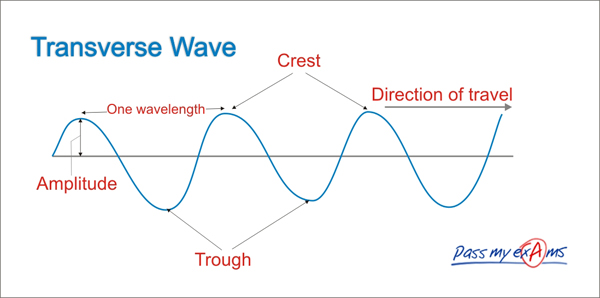 Compressional Wave: matter moves parallel to the energy/direction of the wave
EX: soundCompression: medium spaced close togetherRarefaction: medium spread outWavelength: distance from one spot on a wave to the same spot on the next wave (same as transverse wave)Amplitude: related to how squished/spread out the compressions/rarefactions are












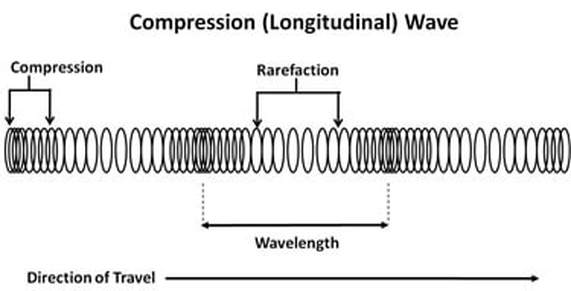 Electromagnetic Wave: transverse wave consisting of changing electric fields and changing magnetic fields (may or may not travel through a medium) and traveling at c (3.00x108 m/s)
EX: light (all parts of EM spectrum)EM Wave CompositionElectric Field - a region in space that exerts electric forces on charged particles
→ produced by electric charges or changing magnetic fieldsMagnetic Field - a region of space that exerts magnetic forces
→ produced by magnets, changing electric fields, or moving charges









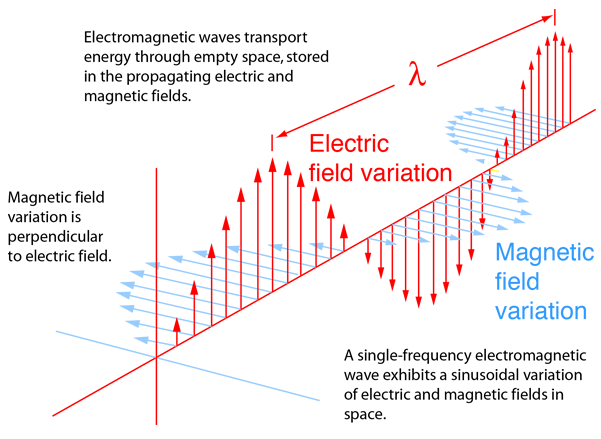 EM Wave ProductionEM waves are produced by constantly changing fields caused when an electric charge vibrates or acceleratesFields are perpendicular to each otherChanging electric fields produce changing magnetic fields AND changing magnetic fields produce changing electric fields. (they regenerate each other!)EM SpectrumFull range of frequencies of EM radiation
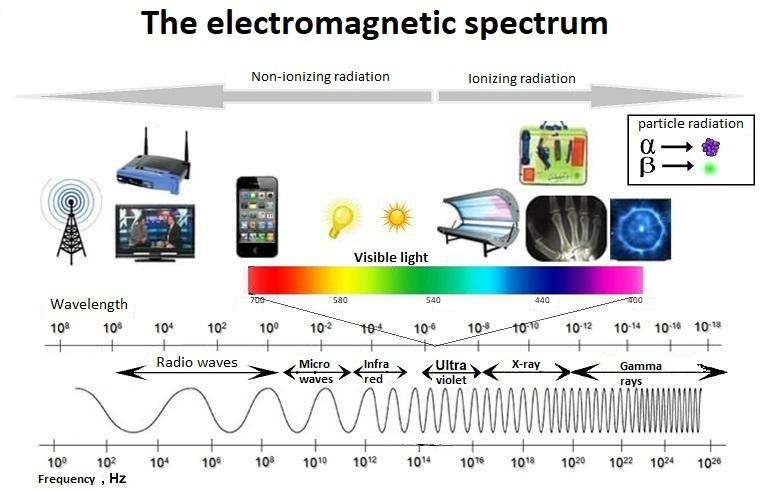 Long wavelength, low frequency, low E Radio wavesShort wavelength, high frequency, high E Gamma rays
CalculationsFrequency (f) = the number of cycles per second
# cycles/second, f = 1/T, measured in Hz, 1/s, s-1 Period (T) = time it takes for 1 cycle to pass through a point
seconds/# cycles, T = 1/f, measured in sWavelength (λ) = 1 point on a wave to the same point on the next wave
λ  = v/ f, measured in mWave speed (v) = f  x  λ measured in m/s Sample 1: A drum is struck, producing a wave with a wavelength of 120cm and a speed of 2.24x104 m/s. What is the frequency? Period?Sample 2: A certain FM radio station broadcasts EM waves at a frequency of 8.89x107 Hz. What is the wavelength? c = f  x  λ where c = (3.00x108 m/s)
